БЛОК – СХЕМАпредоставления государственной услуги «Осуществление назначения и выплаты ежемесячной денежной выплаты нуждающимся в поддержке семьям, назначаемой в случае рождения в них после 31 декабря 2012 года третьего ребенка или последующих детей до достижения ребенком возраста трех лет, в соответствии с постановлением Губернатора Ставропольского края от 17 августа 2012 г. № 571 «О мерах по реализации Указа Президента Российской Федерации от 07 мая 2012 года № 606 «О мерах по реализации демографической политики Российской Федерации»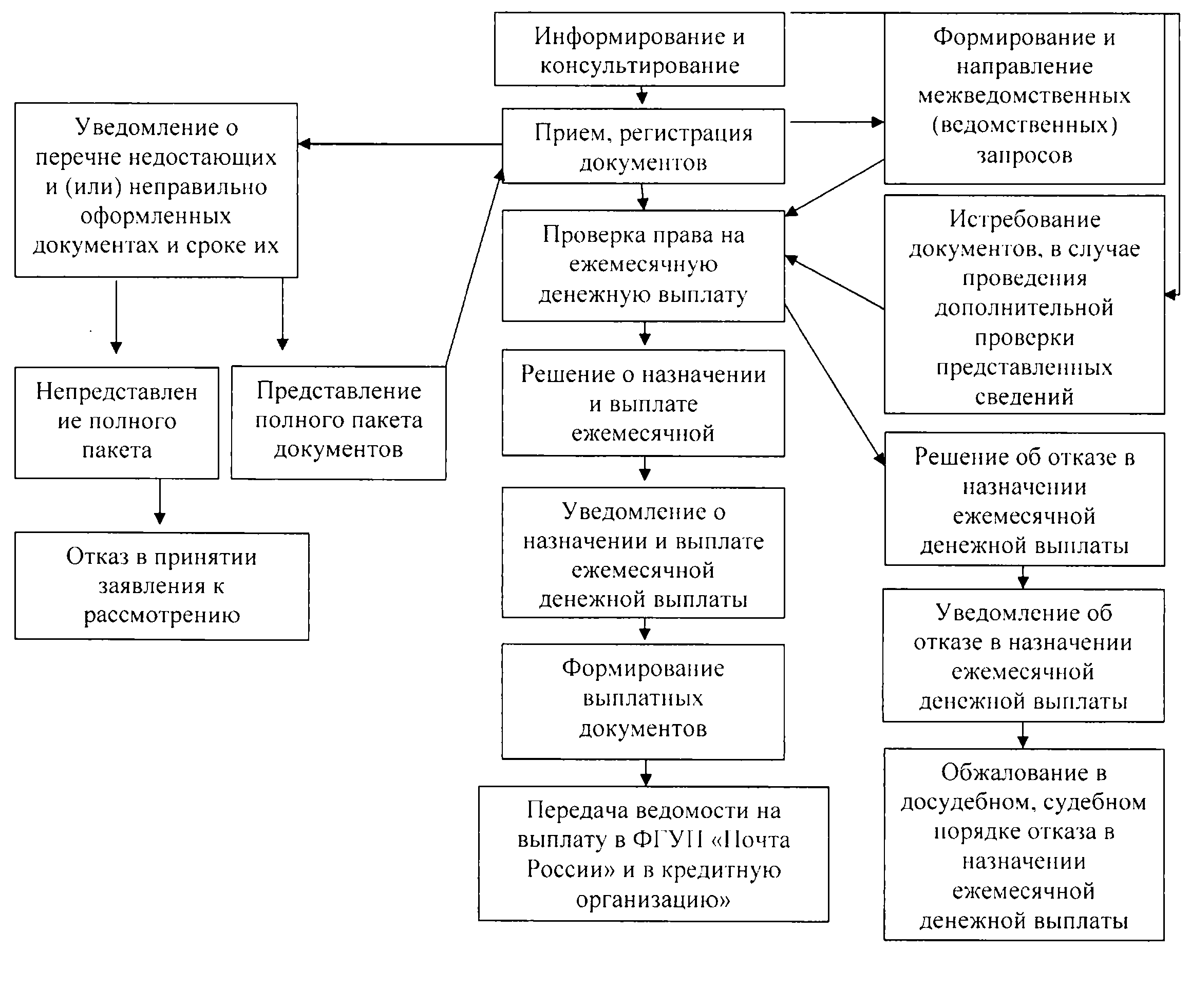 Председатель комитета по трудуи социальной поддержке населения администрации города Невинномысска                                        Н.И. МорозоваПриложение  1к административному регламенту предоставления комитетом по труду и социальной поддержке населения администрации города Невинномысска государственной услуги «Осуществление назначения и выплаты ежемесячной денежной выплаты нуждающимся в поддержке семьям, назначаемой в случае рождения в них после 31 декабря 2012 года третьего ребенка или последующих детей до достижения ребенком возраста трех лет, в соответствии с постановлением Губернатора Ставропольского края от 17 августа 2012 г. № 571 «О мерах по реализации Указа Президента Российской Федерации от 07 мая 2012 года № 606 «О мерах по реализации демографической политики Российской Федерации»